Технология продуктивного чтения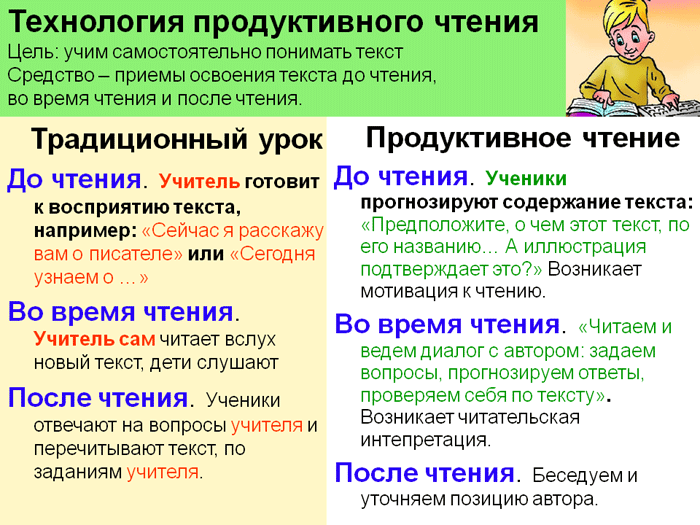 Технология продуктивного чтения (формирования типа правильной читательской деятельности). Краткая версия.В Образовательной системе «Школа 2100» существует единая для всех уроков технология чтения текста, основанная на природосообразной технологии формирования типа правильной читательской деятельности. Сама технология включает в себя 3 этапа работы с текстом.

I этап. Работа с текстом до чтения Антиципация (предвосхищение, предугадывание предстоящего чтения).
Определение смысловой, тематической, эмоциональной направленности текста, выделение его героев по названию произведения, имени автора, ключевым словам, предшествующей тексту иллюстрации с опорой на читательский опыт.Постановка целей урока с учетом общей (учебной, мотивационной, эмоциональной, психологической) готовности учащихся к работе. II этап. Работа с текстом во время чтения Первичное чтение текста.
Самостоятельное чтение в классе или чтение-слушание, или комбинированное чтение (на выбор учителя) в соответствии с особенностями текста, возрастными и индивидуальными возможностями учащихся.
Выявление первичного восприятия (с помощью беседы, фиксации первичных впечатлений, смежных видов искусств – на выбор учителя). 
Выявление совпадений первоначальных предположений учащихся с содержанием, эмоциональной окраской прочитанного текста.Перечитывание текста.
Медленное «вдумчивое» повторное чтение (всего текста или его отдельных фрагментов). Анализ текста (приемы: диалог с автором через текст, комментированное чтение, беседа по прочитанному, выделение ключевых слов и проч.).
Постановка уточняющего вопроса к каждой смысловой части. Беседа по содержанию текста.
Обобщение прочитанного. Постановка к тексту обобщающих вопросов.
Обращение (в случае необходимости) к отдельным фрагментам текста. Выразительное чтение. III этап. Работа с текстом после чтения Концептуальная (смысловая) беседа по тексту.
Коллективное обсуждение прочитанного, дискуссия. Соотнесение читательских интерпретаций (истолкований, оценок) произведения с авторской позицией. Выявление и формулирование основной идеи текста или совокупности его главных смыслов.Знакомство с писателем. Рассказ о писателе. Беседа о личности писателя. Работа с материалами учебника, дополнительными источниками. Работа с заглавием, иллюстрациями. Обсуждение смысла заглавия. Обращение учащихся к готовым иллюстрациям. Соотнесение видения художника с читательским представлением. Творческие задания, опирающиеся на какую-либо сферу читательской деятельности учащихся (эмоции, воображение, осмысление содержания, художественной формы). Опора на технологию не означает, что уроки работы с текстом должны быть однообразны по своей структуре и организации. 